FRIDAY, 13 OCTOBER 2023Dear parents and carers,It has been a wonderful week to welcome all students and families into the school for term 4. As you may be aware our P&C have announced that the canteen will be back to running on Thursday and Friday for this term and details can be found on the Flexischools online platform. In addition, the P&C and community members will be running a BBQ at the school tomorrow as we are a polling booth for the Referendum tomorrow Saturday, 14 October. Please come down and grab a bacon and egg roll or a sausage and drink and support their fundraising efforts.It was amazing to see the Preschool environment upgrade finished during the holiday break and this will provide much enhanced play and wondering for their creative play. I invite all our classes throughout the school to go and visit and play when they can. It was a wonderful Wednesday this week when the Year 6 band performed at Floriade. A great job by the band and thanks to Jessica Calnan for your organisation and transport support by numerous staff members. As you may be aware the school places a huge importance and strategic intent on supporting and developing student and family well-being. As part of this intent over the last four years we have employed a Family and Community Engagement Co-ordinator (Cate Robson) and two youth workers (Kieren Ziesing) and (Justin Sikimeti). Their role in the school is vast and varied incorporating a range of student and parent groups with targeted programs to support well-being and many other aspects of family support. Some of you and your children would have and/or are currently working with these guys for the betterment of your child’s educational experience at Charles Conder. I would like to give a big SHOUT OUT to them for their work and contribution to the school community!! Our school community is an improved place for the work that you do.We have a busy term ahead with year group excursions, sport gala days, welcoming new families in preschool and kindy and celebrations at the end of the term. GORDON COMMUNITY DAY Gordon Community Day will be on Saturday, 28 October 2023, please see the attached flyer for more information. SECOND HAND UNIFORMSThe uniform shop in the front office has been inundated with donations of uniforms, so if you need any items for your children, please pop in and pick some up for a gold coin donation. P & C FUNDRAISING Billy G’s Gourmet Cookie Dough - Bake your way to success! If you haven't logged in yet, make sure you go to www.cookiedough.com.au and click on "Student/Parent Log In” in the Billy G's box!There are heaps of awesome benefits to fundraising online - including incentive prizes, a chance to win a Razor Prize Pack and more.  Start fundraising today at http://www.cookiedough.com.au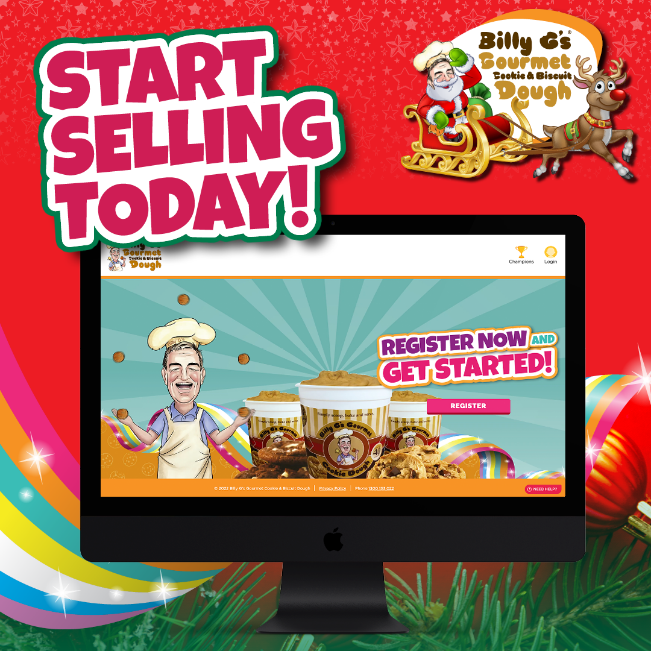 Jason WalmsleyPrincipal